 	Month Cards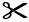  	Month CardsJanuaryFebruaryMarchAprilMayJuneJulyAugustSeptemberOctoberNovemberDecember